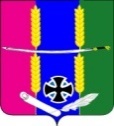 АДМИНИСТРАЦИЯ ВАСЮРИНСКОГО СЕЛЬСКОГО ПОСЕЛЕНИЯ ДИНСКОГО РАЙОНАПОСТАНОВЛЕНИЕот 05.07.2022 		                                                                  		№ 188станица ВасюринскаяО внесении изменений в постановление администрации Васюринского сельского поселения от 11 ноября 2021 № 270 «Об утверждении муниципальной программы «Благоустройство территории Васюринского сельского поселения Динского района» (в ред. от 17.01.2022 г. №10, от 27.01.2022 г. №19, от 28.04.2022 г. №100, от 07.06.2022 №154)Во исполнении ст. 179 Бюджетного кодекса Российской Федерации, на основании Федерального закона от 6 октября 2003 года № 131-ФЗ «Об общих принципах организации местного самоуправления в Российской Федерации», ст. 65 Устава Васюринского сельского поселения Динского района, в соответствии с постановлением администрации Васюринского сельского поселения Динского района от 6 сентября 2016 года № 543 «Об утверждении Порядка принятия решения о разработке, формировании, реализации и оценки эффективности реализации муниципальных программ Васюринского сельского поселения Динского района», п о с т а н о в л я ю:Внести изменения в постановление администрации Васюринского сельского поселения от 11 ноября 2021 № 270 «Об утверждении муниципальной программы «Благоустройство территории Васюринского сельского поселения Динского района» (в ред. от 17.01.2022 г. №10, от 27.01.2022 г. №19, от 28.04.2022 г. №100, от 07.06.2022 №154) изложив приложение №1,8,9 в новой редакции (прилагается)Начальнику финансового отдела администрации Васюринского сельского поселения (Плешань) предусмотреть финансирование мероприятий по реализации программы в пределах средств, предусмотренных в бюджете поселения на 2022 год.Опубликовать настоящее постановление на официальном сайте Васюринского сельского поселения (www.vasyurinskaya.ru).Контроль за исполнением настоящего постановления оставляю за собой.Настоящее постановление вступает в силу со дня его подписанияГлава Васюринского сельского поселения                                                                               Д.А. Позов                                                       ПАСПОРТмуниципальной программы муниципального образования Васюринское сельское поселение Динского района «Благоустройство территории Васюринского сельского поселения»Специалист отдела ЖКХадминистрации Васюринского сельского поселения							А.Н. ШтуканеваПАСПОРТПодпрограммы «Благоустройство» муниципальной программы «Благоустройство территории Васюринского сельского поселения»Специалист отдела ЖКХ администрации Васюринского сельского поселения								А.Н. ШтуканеваПЕРЕЧЕНЬ МЕРОПРИЯТИЙ ПОДПРОГРАММЫ «Благоустройство» муниципальной программы «Благоустройство территории Васюринского сельского поселения»Специалист отдела ЖКХадминистрации Васюринского сельского поселения														А.Н. Штуканева  ПРИЛОЖЕНИЕ № 1к постановлению администрации Васюринского сельского поселения «Об утверждении муниципальной программы «Благоустройство территории Васюринского сельского поселения Динского района» от 05.07.2022 № 188Координатор муниципальной программыСпециалист отдела ЖКХА.Н. ШтуканеваКоординаторы подпрограмм муниципальной программыСпециалист отдела ЖКХА.Н. ШтуканеваУчастники муниципальной программыАдминистрация Васюринского сельского поселенияПодпрограммы муниципальной программы«Уличное освещение»«Благоустройство»«Содержание общественного кладбища ст. Васюринской»Цели муниципальной программыСоздание комфортных условий для проживания граждан и улучшения экологической обстановки на территории Васюринского сельского поселенияЗадачи муниципальной программы- повышение качества уровня жизни населения;- устойчивое развитие территории Васюринского сельского поселения;- обеспечение безопасности и благоприятных условий жизнедеятельности человека;- благоустройство и содержание памятников исторического наследия;- расширение, реконструкция наружного освещения улиц и проездов;- внедрение современного электроосветительного оборудования, обеспечивающего экономию электрической энергии.Перечень целевых показателей муниципальной программыСодержание памятников культурного наследия.Дезинсекция насекомых. Техническое обслуживание и строительство новых линий уличного освещения, поэтапный переход на энергосберегающее оборудование.-Содержание общественного кладбища ст. ВасюринскойЭтапы и сроки реализациимуниципальной программы2022 годОбъемы бюджетных ассигнований муниципальной программы6292,5 тыс. рублейКонтроль за выполнениеммуниципальной программыАдминистрация Васюринского сельского поселения.ПРИЛОЖЕНИЕ № 8к постановлению администрации Васюринского сельского поселения «Об утверждении муниципальной программы «Благоустройство территории Васюринского сельского поселения Динского района» от 05.07.2022 № 188Координатор подпрограммыСпециалист отдела ЖКХА.Н. ШтуканеваУчастники подпрограммыАдминистрация Васюринского сельского поселения Цели подпрограммыСоздание комфортных условий для проживания граждан на территории Васюринского сельского поселения.Задачи подпрограммыПовышение качества уровня жизни населения; устойчивое развитие территории Васюринского сельского поселения; обеспечение безопасности и благоприятных условий жизнедеятельности человека; благоустройство и содержание памятников исторического наследия.Перечень целевых показателей подпрограммыПовышение уровня благоустройства поселения и создание комфортных условий для жителей поселения.Этапы и сроки реализацииПодпрограммы2022 годОбъемы бюджетных ассигнований подпрограммы572,5 тыс. рублейПРИЛОЖЕНИЕ № 9к постановлению администрации Васюринского сельского поселения «Об утверждении муниципальной программы «Благоустройство территории Васюринского сельского поселения Динского района» от _____________№____№п/пНаименование мероприятияИсточник финансированияОбъем финансирования,всего(тыс.руб)в том числе по годамв том числе по годамв том числе по годамв том числе по годамНепосред-ственныйрезультат реализации мероприятияУчастник подпрограммы(к примеру, муниципальный заказчик, главный распорядитель (распорядитель) бюджетных средств, исполнитель)№п/пНаименование мероприятияИсточник финансированияОбъем финансирования,всего(тыс.руб)1-й год реализации2-й год реали-зации…N год реали-зацииНепосред-ственныйрезультат реализации мероприятияУчастник подпрограммы(к примеру, муниципальный заказчик, главный распорядитель (распорядитель) бюджетных средств, исполнитель)123456789101Цель: Создание комфортных условий для проживания граждан на территории Васюринского сельского поселения.Цель: Создание комфортных условий для проживания граждан на территории Васюринского сельского поселения.Цель: Создание комфортных условий для проживания граждан на территории Васюринского сельского поселения.Цель: Создание комфортных условий для проживания граждан на территории Васюринского сельского поселения.Цель: Создание комфортных условий для проживания граждан на территории Васюринского сельского поселения.Цель: Создание комфортных условий для проживания граждан на территории Васюринского сельского поселения.Цель: Создание комфортных условий для проживания граждан на территории Васюринского сельского поселения.Цель: Создание комфортных условий для проживания граждан на территории Васюринского сельского поселения.Цель: Создание комфортных условий для проживания граждан на территории Васюринского сельского поселения.1.1Задача: Повышение качества уровня жизни населения; устойчивое развитие территории Васюринского сельского поселения; обеспечение безопасности и благоприятных условий жизнедеятельности человека; благоустройство и содержание памятников исторического наследия.Задача: Повышение качества уровня жизни населения; устойчивое развитие территории Васюринского сельского поселения; обеспечение безопасности и благоприятных условий жизнедеятельности человека; благоустройство и содержание памятников исторического наследия.Задача: Повышение качества уровня жизни населения; устойчивое развитие территории Васюринского сельского поселения; обеспечение безопасности и благоприятных условий жизнедеятельности человека; благоустройство и содержание памятников исторического наследия.Задача: Повышение качества уровня жизни населения; устойчивое развитие территории Васюринского сельского поселения; обеспечение безопасности и благоприятных условий жизнедеятельности человека; благоустройство и содержание памятников исторического наследия.Задача: Повышение качества уровня жизни населения; устойчивое развитие территории Васюринского сельского поселения; обеспечение безопасности и благоприятных условий жизнедеятельности человека; благоустройство и содержание памятников исторического наследия.Задача: Повышение качества уровня жизни населения; устойчивое развитие территории Васюринского сельского поселения; обеспечение безопасности и благоприятных условий жизнедеятельности человека; благоустройство и содержание памятников исторического наследия.Задача: Повышение качества уровня жизни населения; устойчивое развитие территории Васюринского сельского поселения; обеспечение безопасности и благоприятных условий жизнедеятельности человека; благоустройство и содержание памятников исторического наследия.Задача: Повышение качества уровня жизни населения; устойчивое развитие территории Васюринского сельского поселения; обеспечение безопасности и благоприятных условий жизнедеятельности человека; благоустройство и содержание памятников исторического наследия.Задача: Повышение качества уровня жизни населения; устойчивое развитие территории Васюринского сельского поселения; обеспечение безопасности и благоприятных условий жизнедеятельности человека; благоустройство и содержание памятников исторического наследия.1.1Дезинсекция вредителей растений и кровососущих насекомых на территории Центрального парка, парка школы № 14, детских площадок на территории МКД (улица Северная, Ставского, Суворова, Железнодорожная переулке Больничный).всего140,5140,5Администрация Васюринского сельского поселения1.1Дезинсекция вредителей растений и кровососущих насекомых на территории Центрального парка, парка школы № 14, детских площадок на территории МКД (улица Северная, Ставского, Суворова, Железнодорожная переулке Больничный).краевой бюджетАдминистрация Васюринского сельского поселения1.1Дезинсекция вредителей растений и кровососущих насекомых на территории Центрального парка, парка школы № 14, детских площадок на территории МКД (улица Северная, Ставского, Суворова, Железнодорожная переулке Больничный).федеральный бюджетАдминистрация Васюринского сельского поселения1.1Дезинсекция вредителей растений и кровососущих насекомых на территории Центрального парка, парка школы № 14, детских площадок на территории МКД (улица Северная, Ставского, Суворова, Железнодорожная переулке Больничный).местный бюджет140,5140,5Администрация Васюринского сельского поселения1.1Дезинсекция вредителей растений и кровососущих насекомых на территории Центрального парка, парка школы № 14, детских площадок на территории МКД (улица Северная, Ставского, Суворова, Железнодорожная переулке Больничный).внебюджетные источникиАдминистрация Васюринского сельского поселения1.2Оплата за потребление газа на вечном огне мемориала в Центральном парке.всего0,00,0Администрация Васюринского сельского поселения1.2Оплата за потребление газа на вечном огне мемориала в Центральном парке.краевой бюджетАдминистрация Васюринского сельского поселения1.2Оплата за потребление газа на вечном огне мемориала в Центральном парке.федеральный бюджетАдминистрация Васюринского сельского поселения1.2Оплата за потребление газа на вечном огне мемориала в Центральном парке.местный бюджет0,00,0Администрация Васюринского сельского поселения1.2Оплата за потребление газа на вечном огне мемориала в Центральном парке.внебюджетные источникиАдминистрация Васюринского сельского поселения1.3Изготовление проекта газовой горелки на вечном огне мемориала в Центральном парке.всего75,075,0Администрация Васюринского сельского поселения1.3Изготовление проекта газовой горелки на вечном огне мемориала в Центральном парке.краевой бюджетАдминистрация Васюринского сельского поселения1.3Изготовление проекта газовой горелки на вечном огне мемориала в Центральном парке.федеральный бюджетАдминистрация Васюринского сельского поселения1.3Изготовление проекта газовой горелки на вечном огне мемориала в Центральном парке.местный бюджет75,075,0Администрация Васюринского сельского поселения1.3Изготовление проекта газовой горелки на вечном огне мемориала в Центральном парке.внебюджетные источникиАдминистрация Васюринского сельского поселения1.4Техническое обслуживание систем видеонаблюдениявсего336,0336,0Администрация Васюринского сельского поселения1.4Техническое обслуживание систем видеонаблюдениякраевой бюджетАдминистрация Васюринского сельского поселения1.4Техническое обслуживание систем видеонаблюденияфедеральный бюджетАдминистрация Васюринского сельского поселения1.4Техническое обслуживание систем видеонаблюденияместный бюджет336,0336,0Администрация Васюринского сельского поселения1.4Техническое обслуживание систем видеонаблюдениявнебюджетные источникиАдминистрация Васюринского сельского поселения1.5Получение ТУ для проекта газовой горелки на вечном огне мемориала в Центральном паркевсего21,021,0Администрация Васюринского сельского поселения1.5Получение ТУ для проекта газовой горелки на вечном огне мемориала в Центральном паркекраевой бюджетАдминистрация Васюринского сельского поселения1.5Получение ТУ для проекта газовой горелки на вечном огне мемориала в Центральном паркефедеральный бюджетАдминистрация Васюринского сельского поселения1.5Получение ТУ для проекта газовой горелки на вечном огне мемориала в Центральном паркеместный бюджет21,021,0Администрация Васюринского сельского поселения1.5Получение ТУ для проекта газовой горелки на вечном огне мемориала в Центральном паркевнебюджетные источникиАдминистрация Васюринского сельского поселенияИтого всего572,5572,5Администрация Васюринского сельского поселенияИтого краевой бюджетАдминистрация Васюринского сельского поселенияИтого федеральный бюджетАдминистрация Васюринского сельского поселенияИтого местный бюджет572,5572,5Администрация Васюринского сельского поселенияИтого внебюджетные источникиАдминистрация Васюринского сельского поселения